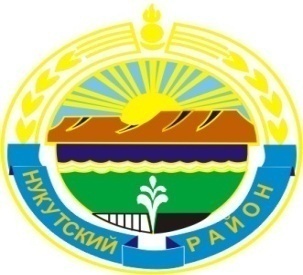 МУНИЦИПАЛЬНОЕ  ОБРАЗОВАНИЕ «НУКУТСКИЙ  РАЙОН»АДМИНИСТРАЦИЯМУНИЦИПАЛЬНОГО ОБРАЗОВАНИЯ «НУКУТСКИЙ РАЙОН»ПОСТАНОВЛЕНИЕ25 декабря 2018		                         № 692                                         п. НовонукутскийО внесении изменений в Порядок установления выплат стимулирующего характера руководителям муниципальныхобразовательных учреждений, находящихся в ведении муниципального образования «Нукутский район», утвержденного постановлением Администрации МО «Нукутский район» 04.04.2014 года № 194            В соответствии с Программой поэтапного совершенствования системы оплаты труда в государственных (муниципальных) учреждениях на 2013-2018 годы, утвержденной распоряжением Правительства Российской Федерации от 26.11.2012 года № 2190-р, руководствуясь ст.35 Устава муниципального образования «Нукутский район», АдминистрацияПОСТАНОВЛЯЕТ:Внести в Порядок установления выплат стимулирующего характера руководителям муниципальных образовательных учреждений, находящихся в ведении муниципального образования «Нукутский район», утвержденного постановлением Администрации муниципального образования «Нукутский район» от 04.04.2014 года № 194 «Об утверждении Положения о критериях кратности увеличения должностного оклада и Порядок установления выплат стимулирующего характера руководителям муниципальных образовательных учреждений, находящихся в ведении муниципального образования «Нукутский район» в новой редакции (далее – Порядок) следующие изменения: В пункте 1 Главы 1 Порядка слова «в лице Муниципального казенного учреждения «Управление образования администрации муниципального образования «Нукутский район» заменить словами «в лице Муниципального казенного учреждения «Центр образования Нукутского района» (далее – Центр образования)».В пункте 12 Главы 3 Порядка слова «Управления образования» заменить словами «Центра образования» и применить к тексту Порядка.В пункте 20 Главы 3 Порядка слова «Управления образования» заменить словами «Центра образования», слова «начальником Управления образования» заменить словами «директором Центра образования».Главу 4 Порядка изложить в новой редакции:«Глава 4. Примерный перечень оснований отмены или уменьшения стимулирующих выплат 25. Стимулирующие выплаты по результатам профессиональной деятельности  отменяются или уменьшаются при следующих обстоятельствах:нарушение работником трудовой дисциплины или правил внутреннего трудового распорядка;нарушение санитарно-эпидемиологического режима, правил техники безопасности и пожарной безопасности, инструкций по охране жизни и здоровья. некачественное исполнение своих должностных обязанностей, снижение качественных показателей работы;обоснованные жалобы со стороны участников образовательного процесса;изменение содержания выполняемых функциональных обязанностей, утвержденное решением работодателя;нарушение норм и правил поведения (нарушение педагогической и служебной этики), халатное отношение к сохранности материально-технической базы, пассивность в участии в жизнедеятельности и общественных мероприятиях внутри образовательного учреждения и на других уровнях, наличие ошибок в ведении документации.». Дополнить Порядок главой 5 следующего содержания:«Глава 5. Заключительные положенияВсе вопросы, не урегулированные Порядком, регулируются действующим законодательством Российской Федерации.Денежные средства фонда оплаты труда, предусматриваемые на выплаты стимулирующего характера руководителям, неиспользованные в течение финансового года, направляются на стимулирование работников учреждения.».Настоящие постановление распространяется на правоотношения возникшие с 01 сентября 2018 года. Опубликовать настоящее постановление в печатном издании «Официальный курьер» и разместить на официальных сайтах муниципального образования «Нукутский район» и МКУ «Центр образования Нукутского района».Контроль за исполнением настоящего постановления возложить на заместителя мэра муниципального образования «Нукутский район» по социальным вопросам М.П. Хойлову.Мэр                                                                            С.Г. Гомбоев